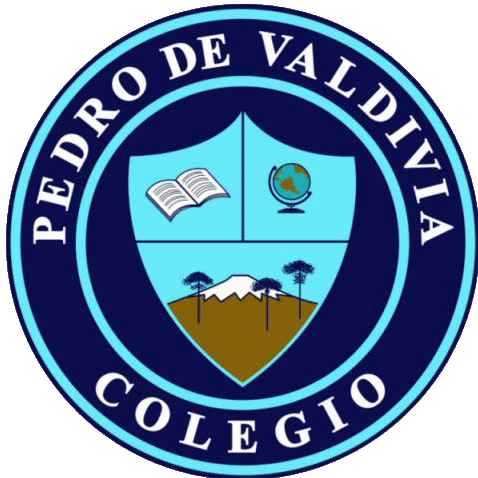 Lección 1: ¿Cómo ser saludables?-  Libro del estudiante pág. 16 y 17¿Cómo hacer la actividad Seamos saludables?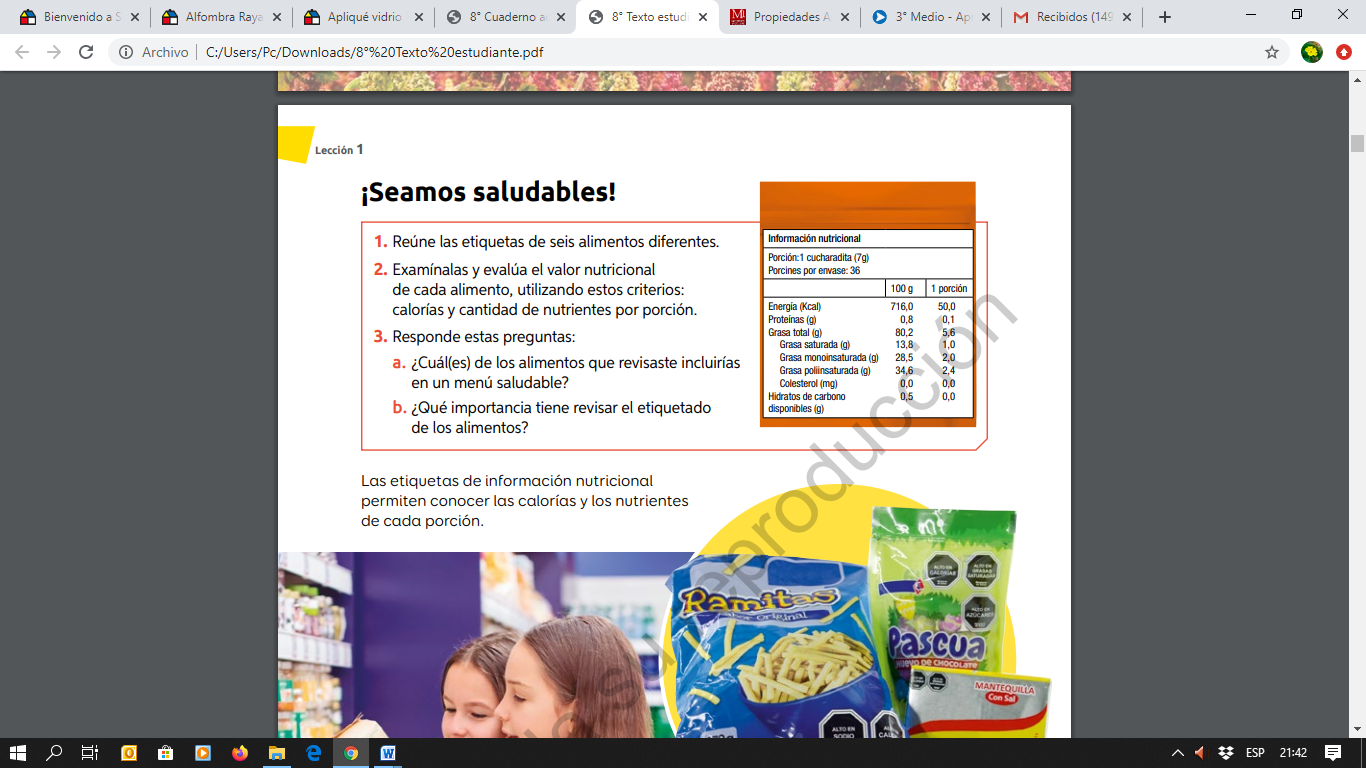 2. Puedes usar esta tabla para evaluar el valor nutricional de los alimentos de tus etiquetas.¿Cómo identificar la información en la etiqueta nutricional?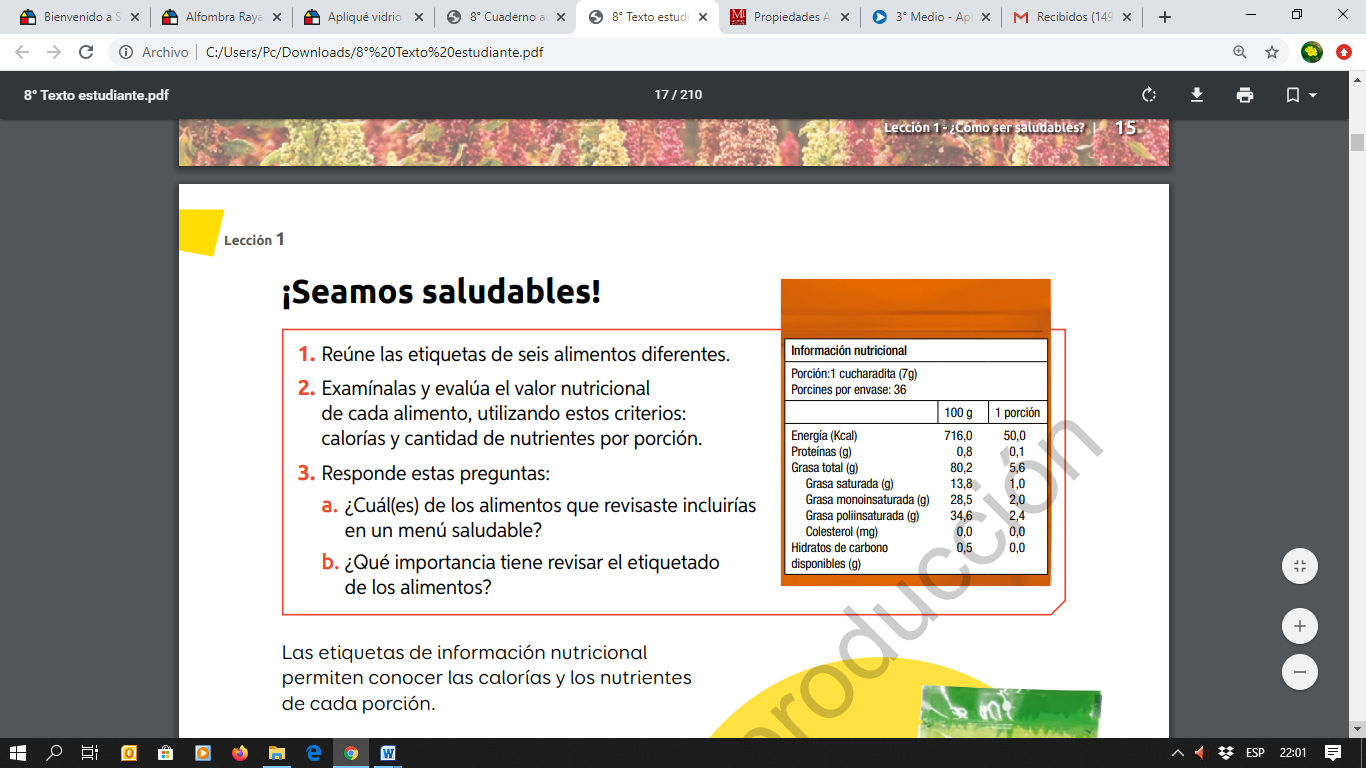 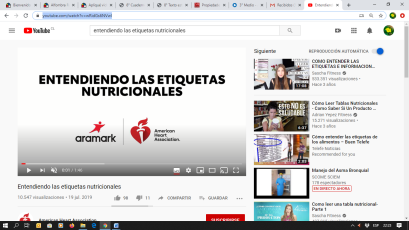 *Para comprender más sobre etiquetas nutricionales puedes visualizar el siguiente videohttps://www.youtube.com/watch?v=wRidGs6NVwI¿Cómo hacer la actividad cuánto consumir?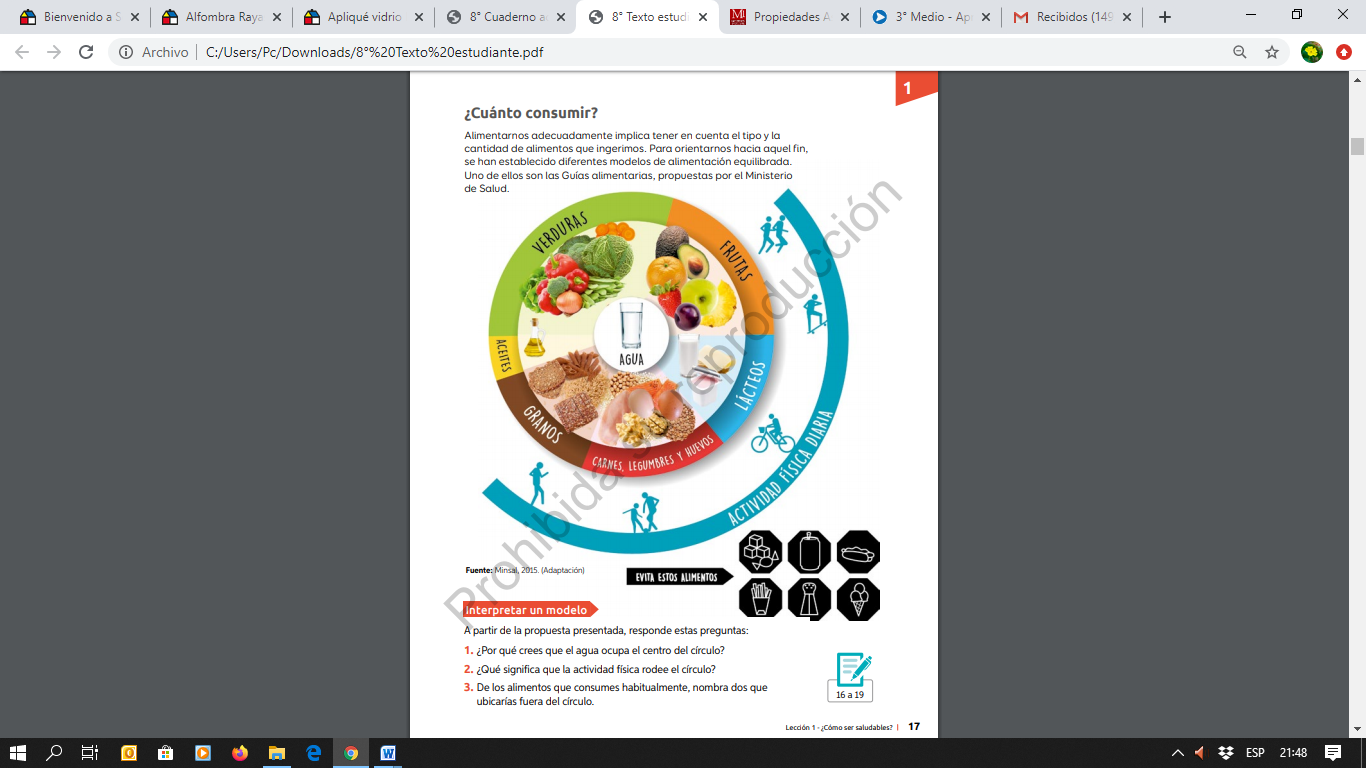 Alimento:_________ETIQUETA 1Alimento:_________ETIQUETA 2Alimento:_________ETIQUETA 3Alimento:_________ETIQUETA 4Alimento:_________ETIQUETA 5Alimento:_________ETIQUETA 6CALORÍASNUTRIENTES POR PORCIÓN